THE COTTON TEXTILES EXPORT PROMOTION COUNCIL, MUMBAIEPS/EXPORT PERFORMANCE CIRCULAR NO : 101/2019   Dated :  01.04.2019TO :  ALL MEMBERS  OF THE COUNCILSub:	Procedure for submitting application for issuance of Export Performance Certificate (only against exports of Cotton textile Made-ups) for the purpose of importing (a) Zipper, Fastner and slider,  (b) Lace (c) Velcro tape, (d) Elastic tape, curtain tape and edgeband tape (e) Curtain hook (f) Button and eyelet (g) Tassel (h) Bead and sequin (i) Insert (j) Sample fabric of total length upto 500 metres (k) Embroidery Threads (l) Sewing Threads (m) Poly Wadding Materials (n) Quilted Wadding Materials (o) Printed Bags (p) Fusible embroidery motifs or prints (q) Anti-theft devices like labels,tags, and sensors (r) Pin bullets for packing plastic tag bullets, metal tabs, bows, rings and slider and rings (during one financial year) under Customs Notification No. 12/2012 dated 17-03-2012 (As amended by Notification No.50/2017-Customs dtd.30.06.2017)            -------------------------------------------------------------------------------------------------------------------      	Applications are invited from eligible  Manufacturer-exporters of Cotton Made Ups, for issuance of Export Performance Certificate (EPC) by the Cotton Textiles Export Promotion Council (TEXPROCIL) for the purpose of importing eligible item/s as specified in Customs Notification No. 12/2012 dated 17-03-2012 (As amended by Notification No.50/2017-Customs dtd.30.06.2017) for use in the manufacture and export of Cotton Textile Made-ups, by them.Applications will be received by TEXPROCIL only from the Manufacturer –exporters of Cotton Textile Made-ups who are registered with The Cotton Textiles Export Promotion Council.  The applications  may be addressed to:-     The Cotton Textiles Export Promotion Council,                      Engineering Centre, 5th Floor, ,                      Mumbai – 400 004. .Application for issuance of Export Performance Certificate ( format given at Annexure-I) should contain the details of exports of only Cotton Made Ups exported and proceeds realized (FOB value) in Indian Rupees during the (preceding) Financial Year 2018-19 (i.e. from  1st April 2018  to 31st March 2019).Details of shipment/s of free samples should not be included in the Statement of Exports as they  are not considered as exports for this purpose. Exporters should therefore  furnish  the details of physical / actual exports and  proceeds realized.Applicant Manufacturer-exporters of Cotton Made ups are required to give correct and complete information strictly in  the prescribed formats duly supported by  Certification  from Chartered Accountant and self-certified copies of Bank Certificate  of Exports and Realisation (Appendix–22A, Form No.1) towards realisation of export proceeds equivalent to the amount of export performance claimed. A certificate on the Letter Head of the Exporter to the effect that the export performance claimed and all the Shipping Bills referred in the statement of exports  pertain to Cotton Made ups only should also be submitted.The Council reserves the right to call for any other documents/information that may be relevant  and  required for this purpose.Applications should be  accompanied by a  Cheque or Pay   Order / Demand Draft ( in the case of outstation exporters) drawn in favour of  ‘The Cotton Textiles Export Promotion Council’, payable at Mumbai, for an amount at the rates  given below  (which include GST @18%) towards  Application fees/Service charges (which are non refundable)	a) Export performance upto  Rs. 1 crore 	                            ---    Rs.  2,950-            b) Export Performance between Rs. 1 crore to Rs. 10 crore)     ---    Rs.   5,900 /-           c) Export Performance   Rs. 10 crore and above	                ---    Rs. 11800/-      The Council will  verify the details received from exporters and issue the Export Performance Certificate.For import of the permissible item/s, exporter should apply to the Council  (Head Office at Mumbai) in the prescribed format (given at Annexure-II) on the Letter Head of the Exporter) and submit the original Export Performance Certificate well in advance. The Council after verifying the details  will issue the Import Certificate which should be submitted to  the Customs authorities at the time of  clearance of import consignment.  For every import clearance, the exporter shall obtain an Import Certificate from the Council by submitting a separate application each time in the format (given at Annexure-II).  The details of imports against the Import Certificates will be debited  to the Export Performance Certificate (original) based on the Bill of Entry submitted by the exporter alongwith the application for Import Certificate.   12.	As an export promotion measure and to accommodate eligible exporters for  smooth operation of the scheme for importing  of permissible embellishments under above Notification, it has been decided to issue Import Certificate/s as per the actual requirement of the exporters.  The scheme would be operative as follows: Exporter can apply for issuance of Import Certificate  on the basis of provisional Bill of Entry also.  For  each Import Certificate,  a separate application should  be submitted to Head Office of TEXPROCIL.Exporter may obtain any number of Import Certificates which will be debited to Export Performance Certificate, as per existing procedure.  Exporter shall submit a copy of final  Bill of Entry issued by Customs within 30 (Thirty) days from the clearance of the goods from the Customs  to Head Office of TEXPROCIL.  No add back would however be permitted in Export Performance Certificate for the Import Certificate/s once issued for those Bills of Entry which were provisionally prepared and submitted to TEXPROCIL for obtaining Import Certificate/s.The provisional Bill of Entry (from Private Bonded Warehouses/ Customs) should be self- certified by exporter.13. Joint Secretary (Drawback) vide Letter No. 609/218/98-DBK dated 04/05/2000 hasclarified that duty free clearance of embellishments from Private Bonded Warehouse is permitted. Exporters, therefore, while seeking imports from the Private BondedWarehouse should carefully fill Serial No. 9 of application for  issuance of  ImportCertificate  (Annexure-II), at the time of  applying for Import Certificate.14. The last date for receipt of the applications for issuance of Export PerformanceCertificate (EPC) for the Financial Year 2019-2020 is 31-10-2019.15. Applications received after the last date (i.e. 31-10-2019) will however be acceptedalong with late fees of Rs. 1,000/- per application in addition to the normal fees/charges,  as prescribed at Sl. No. 8 above.Export Performance Certificate issued for the year 2019-20 if unutilized may be     surrendered to  the Council after 1.4.2020, for  cancellation .     (SIDDHARTHA RAJAGOPAL) 		         EXECUTIVE DIRECTORANNEXURE – I(To be  submitted on  Letter Head of  Manufacturer - exporter of Cotton Made ups) FORMAT OF  APPLICATION TO BE SUBMITTED TO THE COTTON TEXTILES EXPORT PROMOTION COUNCIL (TEXPROCIL) FOR ISSUANCE OF EXPORT PERFORMANCE CERTIFICATE (EPC) FOR THE YEAR  2019-2020To,The Cotton Textiles Export Promotion CouncilEngineering Centre, 5th Floor,, Mumbai – 400 004.Sub :  Submission of application for issuance of Export Performance Certificate (EPC) for the purpose of importing  (a) Zipper, Fastner and slider,  (b) Lace (c) Velcro tape, (d) Elastic tape, curtain tape and edgeband tape (e) Curtain hook (f) Button and eyelet (g) Tassel (h) Bead and sequin (i) Insert (j) Sample fabric of total length upto 500 metres (k) Embroidery Threads (l) Sewing Threads (m) Poly Wadding Materials (n) Quilted Wadding Materials (o) Printed Bags (p) Fusible embroidery motifs or prints (q) Anti-theft devices like labels,tags, and sensors (r) Pin bullets for packing plastic tag bullets, metal tabs, bows, rings and slider and rings (during one financial year),  under  Customs Notification No. 12/2012 dated 17-03-2012 (As amended by Notification No.50/2017-Customs dtd.30.06.2017)Dear Sirs,DECLARATIONWith reference to your EPS/Export Performance Circular No. 101/2019  dated: 01.04.2019   we wish to state that we have exported Cotton Textile Made ups and  realised the export (sale) proceeds amounting to   Rs. …………………… as per the Bank Certificate of Exports  and Realisation. A statement of exports, showing the Invoice No. and date, S/Bill No. and date, date of export, date of realization of Export proceeds , FOB amount realized (in Indian Rs. ) etc. and the supporting self attested copies of Bank Certificate of Exports and Realization  from 1st April, 2018 to  31st March, 2019 are submitted herewith for your consideration.We are enclosing herewith a Cheque/Pay Order/Demand Draft  No ………………… Dated ……..…… for Rs. …………………. favouring “The Cotton Textiles Export Promotion Council”  towards the application fees/service charges (non-refundable).We hereby confirm and declare that the statement made above is true and correct to the best of our knowledge.  We understand and agree that in the event of the above statement being found to be incorrect or false, our Export Performance Certificate will be cancelled and we shall be liable for any penal action that may be taken by The Cotton Textiles Export Promotion Council  (TEXPROCIL) , or by the Government of India under the relevant RulesWe also hereby declare that “the imported embellishments / goods shall not be put to any other use or sold in the market except for use in the manufacture and export of Cotton Textile Made-ups by us” 5.       Name of Exporter ………………………………..6.       RCMC No ( issued by TEXPROCIL) ……………………7.       IE Code No. (issued by DGFT authorities) ………………………………….Signature ………………………………………………              Name of the Authorised Signatory …………………Date: ……………………….Place:……………………VERIFICATION(By  Chartered  Accountant)We have verified the statement made by  M/s.                                               and certify that the total FOB value of exports of Cotton Textile Made-ups based on the Bank Certificate of Exports and Realization  (Appendix-22A, Form No.1) of exporter during the year 2018-2019 (i.e. from 1.4.2018 to 31.3.2019) was amounted to Rs.……………………………...(Rupees…………………………………………)				Name & Address of the				Chartered Accountant’s Firm/Co. ……………				Signature of the Chartered				Accountant ………………………………				Seal/Stamp ………………………………Membership Number of the of Chartered Accountant…………Date ………………Place ……………..Enclosures:Statement of Exports (date wise) showing,  Invoice No & date, S/Bill No. & date , date of export, date of  Realization of export proceeds, FOB realization in Indian Rs. etc.Cheque/ Pay Order/Demand Draft in favour of “The Cotton Textiles Export Promotion Council”Self attested copy of  valid/latest RCMC issued by TEXPROCIL. Self attested copies of Bank Certificate  of Export and Realization. ANNEXURE-II( To be submitted on Letter Head of Exporter)Application for issuance of Import CertificateApplication  for issuance of Certification to import (a) Zipper, Fastner and slider,  (b) Lace (c) Velcro tape, (d) Elastic tape, curtain tape and edgeband tape (e) Curtain hook (f) Button and eyelet (g) Tassel (h) Bead and sequin (i) Insert (j) Sample fabric of total length upto 500 metres (k) Embroidery Threads (l) Sewing Threads (m) Poly Wadding Materials (n) Quilted Wadding Materials (o) Printed Bags (p) Fusible embroidery motifs or prints (q) Anti-theft devices like labels,tags, and sensors (r) Pin bullets for packing plastic tag bullets, metal tabs, bows, rings and slider and rings (during one financial year),  Customs Notification No. 12/2012 dated 17-03-2012 (As amended by Notification No.50/2017-Customs dtd.30.06.2017)FOR TEXPROCIL USE		CERTIFICATE NO ----------Name & Address of Exporter___________________________RCMC No. of Exporter____________________________Importer-Exporter Code No.____________________________Item/s to be  imported and HS Codes____________________Country of  Origin____________________________________Overseas Supplier’s Name & Address____________________Export Performance Certificate No._________dt ________valid upto________In case the application is for issuance of Import Certificate for  procurement  from Private Bonded Warehouse, the following information is to be furnished:-Name of the Private Bonded Warehouse: __________________________Licence No. _________ & Date _________ issued by Commissioner of Customs with the validity (attached self attested copy)Whether Licence is valid on the date of application                           (Please tick Yes/No)                                                  	     Yes          NoWhether Private Bonded Warehouse 			    provides storage of material permitted                            for Cotton Made ups (Please tick Yes/No)             	          Yes	     NoSIGNATURE                             …………………NAME OF THE AUTHORISED REPRESENTATIVE  	       ………………             SEAL OF EXPORTER.Enclosures:1. Export Performance Certificate (Original)2. Copy of Bill of Entry (for import  under Customs       Notification 12/2012 dated 17-03-2012 (As amended by Notification No.50/2017-Customs      dtd.30.06.2017)3. Copy of Invoice from supplier4. Affidavit ( in the format given at Annexure-III) on Stamp Paper  (of Rs. 100/- or more)     duly Notarized.ANNEXURE-III(On Rs. 100/- Stamp paper duly  notarized)(FORMAT OF AFFIDAVIT)AFFIDAVITThis is with reference to our request dated ……………….. for issuance of Import Certificate  for importing  either one or more or all  these  items viz. (a) Zipper, Fastner and slider, (b) Lace (c) Velcro tape, (d) Elastic tape ,curtain tape and edgeband tape (e) Curtain hook (f) Button and eyelet (g) Tassel (h) Bead and sequin (i) Insert (j) Sample fabric of total length upto 500 metres  (k) Embroidery Threads (l) Sewing Threads (m) Poly Wadding Materials (n) Quilted Wadding Materials (o) Printed Bags (p) Fusible embroidery motifs or prints (q) Anti-theft devices like labels,tags, and sensors (r) Pin bullets for packing plastic tag bullets, metal tabs,bows, rings and slider and rings falling under any Chapter against Export Performance Certificate No. ……………….dated …………. within the entitlement amount. (which is restricted to 1% of FOB Value of Cotton Textile Made ups exported and proceeds realized  during 2018-2019).We undertake that such material upon import /procurement will be used  in the manufacture/export of Cotton Made ups for exports by us and the same will not be put to any other use, transferred to others  or sold in the market.We indemnify The Cotton Textiles Export Promotion Council (TEXPROCIL) against any misuse and take  total responsibility for any such misuse.We understand fully that any violation of the conditions of the Customs Notification No. 12/2012 dated 17-03-2012 (As amended by Notification No.50/2017-Customs dtd.30.06.2017) (it shall be construed as malpractice) will render us liable to penal and/or any other action under Foreign Trade Policy 2015-2020/Foreign Trade Development and Regulation Act 1992, Criminal Law, and any other Act or Rule as may be applicable and that such action may be resorted to against us without any opportunity or show cause notice to us.SIGNATURE                            …………………NAME OF THE AUTHORISED REPRESENTATIVE             …………………….SEAL OF THE EXPORTER.Dated …………………Place …………………    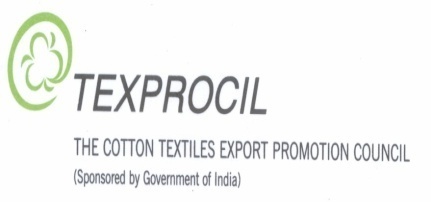 Application for Export Performance CertificateFor/TS/01Application for Export Performance CertificateRev. no: 01Application for Export Performance Certificatew.e.f.: 20/05/2014Application for Export Performance CertificatePage: 1 of 2Application for Export Performance CertificateApproved by:ItemHS CodeQty.Value (in Rs)Bill of Entry Nos. & Date(a) Zipper, Fastner and slider, Any chapter(b) Lace  Any chapter(c) Velcro tape,Any chapter(d) Elastic tape ,curtain tape and edgeband tapeAny chapter(e) Curtain hook(f) Button and eyeletAny chapter(g) TasselAny chapter(h) Bead and sequinAny chapter(i)  InsertAny chapter(j) Sample fabric (of total length upto 500 metre  during the financial year)Any chapter(k) Embroidery Threads (l) Sewing Threads(m) Poly Wadding Materials(n) Quilted Wadding Materials(o) Printed Bags(p) Fusible embroidery motifs or printsAny Chapter(q) Anti-theft devices like labels,tags, and sensorsAny Chapter(r) Pin bullets for packing plastic tag bullets, metal tabs,bows, rings and slider and ringsAny ChapterTOTAL